  АДМИНИСТРАЦИЯ  МУНИЦИПАЛЬНОГО  ОБРАЗОВАНИЯ  - 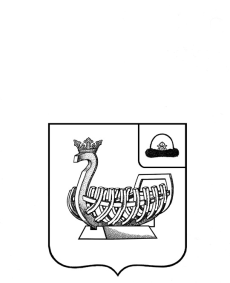  ГОРОДСКОЙ  ОКРУГ  ГОРОД  КАСИМОВ  РЯЗАНСКОЙ  ОБЛАСТИПОСТАНОВЛЕНИЕ20.01.2016 г.						                                         №50г. Касимовоб утверждении Плана создания инвестиционных объектов и объектов инфраструктуры в муниципальном образовании – городской округ город Касимов на 2016 годВ целях исполнения постановления Администрации муниципального – образования городской округ город Касимов от 24.11.2015 года №1629 «об утверждении Стандарта деятельности органов местного самоуправления муниципального образования – городской округ город Касимов по обеспечению благоприятного инвестиционного климата в муниципальном образовании», администрация  муниципального образования – городской округ  город Касимов  Рязанской  области ПОСТАНОВЛЯЕТ:1. Утвердить План создания инвестиционных объектов и объектов инфраструктуры в муниципальном образовании – городской округ город Касимов на 2016 год согласно приложению.2. Отделу по организационной и кадровой работе администрации муниципального образования – городской округ город Касимов        (Андреева С.В.) разместить настоящее постановление на официальном сайте муниципального образования – городской округ город Касимов в информационно-телекоммуникационной сети «Интернет».3. Контроль за исполнением настоящего постановления возложить на заместителя главы администрации муниципального образования по экономике и финансам – начальника финансово - казначейского управления (И.И. Ганина).Глава администрациимуниципального образования –    городской округ город Касимов                                                   М.В. ВасильевРазослать: дело-2,  УПО-1, орг. отдел -1, УЭР-2, УКС-1, УКиТ-1 Исп. Масевнина Т.М.2-46-68ЛИСТ  СОГЛАСОВАНИЯк проекту постановления администрации муниципального образования –городской округ город Касимов«об утверждении Плана созданияинвестиционных объектов и объектовинфраструктуры в муниципальном образовании –городской округ город Касимов на 2016 год»Заместитель главы администрациипо экономике и финансам - начальникфинансово-казначейского управления                                              И.И. Ганина Руководитель аппарата администрации                                            Е.В.КозловаИ.о. начальника управленияправового управления                                                                           А.В.КопневНачальник отдела экономического развития УЭР                                                                                    И.В. Красенко